Club de l’ÉPAGNEUL de SAINT-USUGE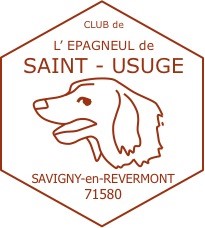                                              71580 Savigny en Revermont                                N° Adhérent : N’attendez pas ! Envoyez votre cotisation par retour. Vous évitez ainsi les relances qui grèvent notre trésorerie.  MERCI.  Trois solutions à votre disposition : 1 - PAY ASSO :  Explications : voir Bulletin 2024 2 – Par virement bancaire : 3 - Par chèque à l’ordre du : CLUB de l’Épagneul de SAINT-USUGE     et adressez le tout à  : Sylvie DORIER   43 rue Vigne Renard   Châtenoy en Bresse  71380Veuillez, SVP, compléter ou corriger les informations ci-dessousSite internet :	 www.epagneuldesaintusuge.orgJe renouvelle mon adhésion au Club de l’Épagneul de Saint-Usuge en qualité de : Membre : 22 € 	 Couple :  33 €	 Bienfaiteur :  50 €Prénom :  . . . . . . . . . . . . . . . . . . . 	Nom :  . . . . . . . . . . . . . . . . . . . . . . . . . . . . . . . . . Adresse : . . . . . . . . . . . . . . . . . . . . . . . . . . . . . . . . . . . . . . . . . . . . . . . . . . . . . . . . . . . .Code Postal :  . . . . . . . .     Ville :   . . . . . . . . . . . . . . . . . . . . . . . . . . . . . . . . . . . . . . . . . .Tel :  . . . . . . . . . . . . . . . . . . . . . . . . . . .	Port. :  . . . . . . . . . . . . . . . . . . . . . . . . . . .Email / Courriel (importante) : . . . . . . . . . . . . . . . . . . . . . . . . . . . . . . . . . . . . . . . . . . . . . . . . . . . . . . Votre(vos)Chien(s) :Vos suggestions / remarques :